Dynamic Group ExamplesRecommended Annual Preventing Workplace Harassment Group ConfigurationsExisting Non-Supervisors (non-IL): Will receive Preventing Workplace Harassment 12 — US60A (Annual) (T)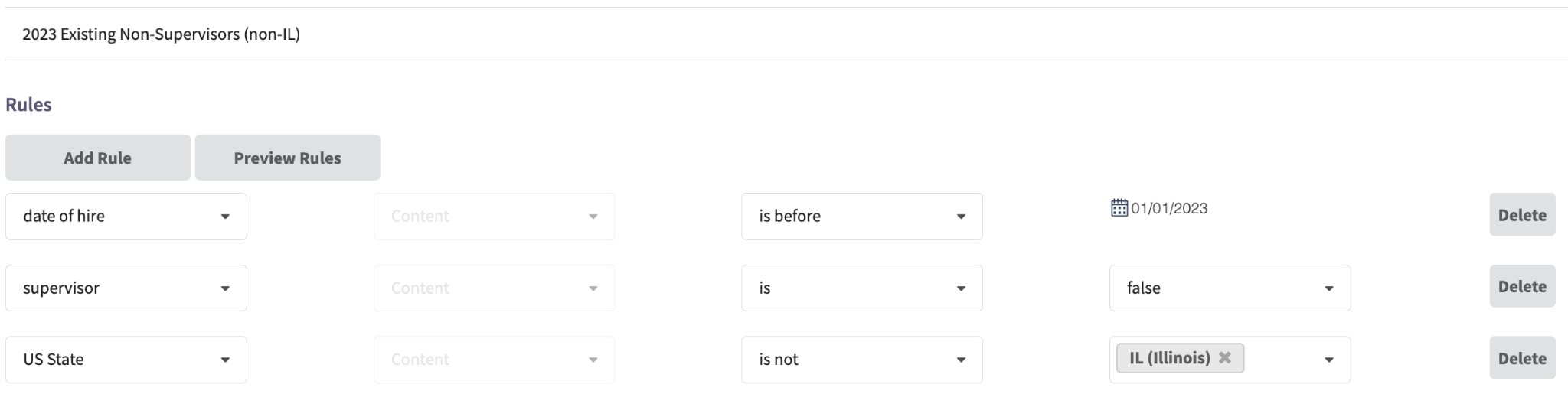 Existing Supervisors (Non-IL): Will receive Preventing Workplace Harassment 12 — US60A (Annual) (T)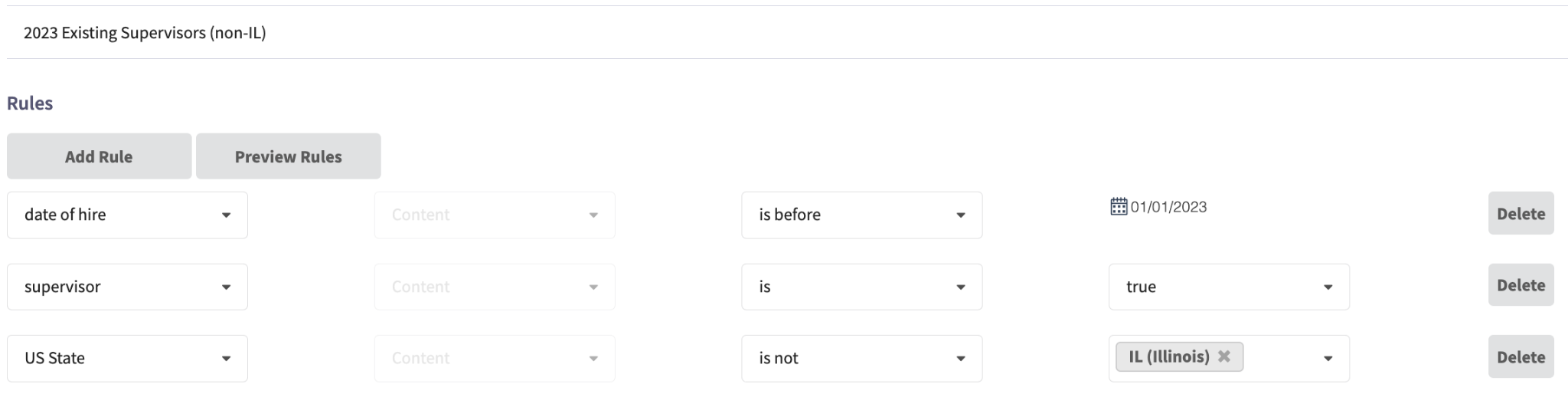 IL Non-Supervisors: Will receive Preventing Workplace Harassment 12 — US60A (Annual) (T) + bystander training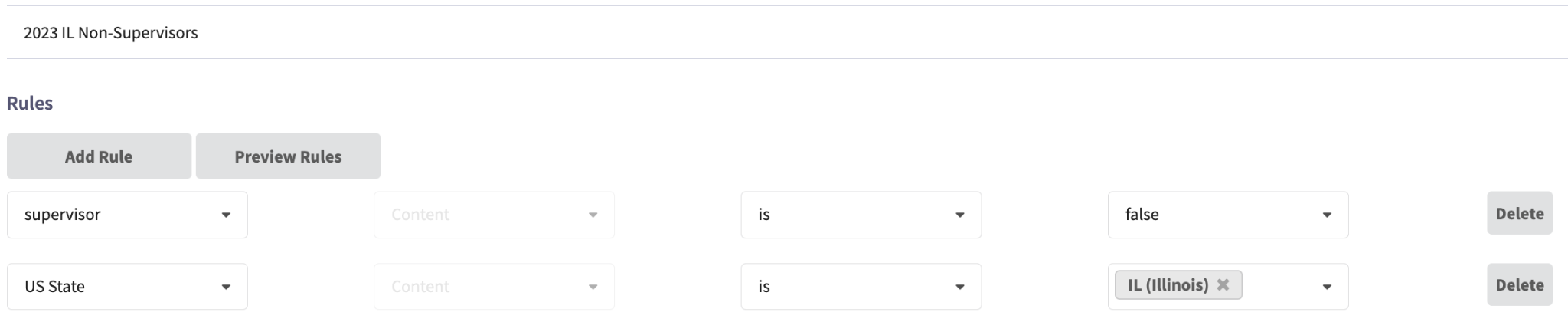 IL Supervisors: Will receive Preventing Workplace Harassment 12 — US120AB (Biennial) (T) + bystander training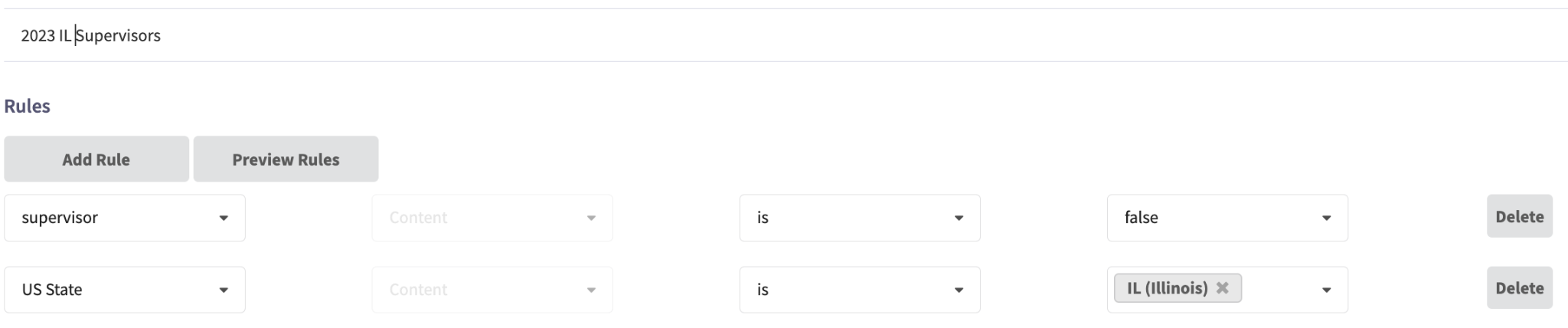 New Hires (CA,CT): Will receive Preventing Workplace Harassment 12 — US120AB (Biennial) (T)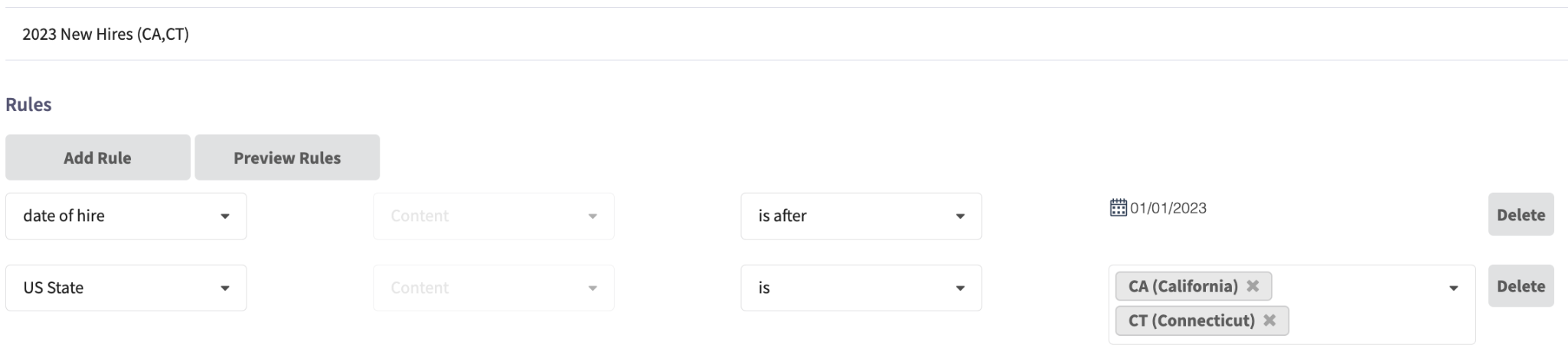 New Hires (non-CA,CT,IL): Will receive Preventing Workplace Harassment 12 — US60A (Annual) (T)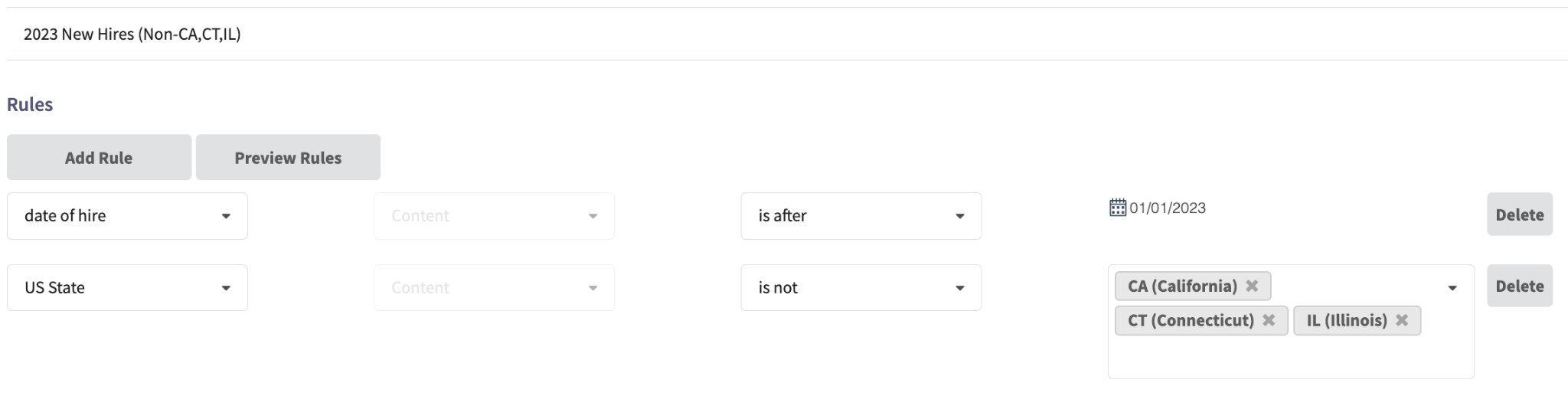 